Rotary Club of Highland Park/Highwood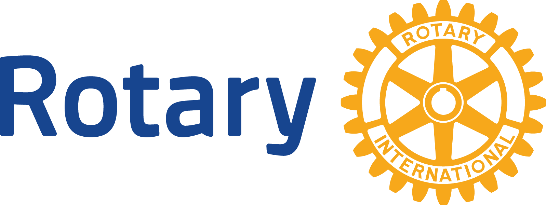 Board Meeting Minutes 1:00 PM, In Person Meeting 11/17/2021Attendance.  Board members attending in person:  Karen Dennis, Len Tenner, Dale Mugler Martha Gray, Paul Clements, Eric Ephraim, Sandra Bast, Doris Xie, Jim Berardi, Mike Babian, Neil Dahlmann, Phil Lazarus, DG Kevin Stevens, ADG  Tracy Thebear, Mary Beth BretzlaufBoard members not attending:, Ghida Neukirch, Scott Coren.Welcome.  President Dennis welcomed everyone and commenced the meeting at 1:12 p.m.Old Business.  Summer Inn: We are still waiting to hear from the owner about boxed lunches. There is a possibility of them opening on Mondays. Shiming will keep Karen posted of any new developments. The success of the evening event at the restaurant on the 10th resulted in a discussion to begin an evening meeting once a month. This will begin in January. A possible breakfast meeting was also discussed. Gala: Karen and Mike Babian shared with the Board that the Gala cleared just over $18,000.New Business.   Joe Lolli would like to become an honorary member. A discussion followed on the type of memberships available in Rotary. Karen Dennis moved to make Joe an honorary member, Sandra Bast seconded it. The motion passed unanimously.A proposal to contribute to a children’s grief kit was received. It will be forwarded to the Grant/Charities Comiittee.Committees.  Committee Goals and Updates:Programs: Paul Clements sent the most current list of speakers for December and JanuaryNominations: The Board was reminded the nominations for Club Officers and Directors should have a slate for the Club to vote on. A review of the bylaws and constitution will take place and a list of which officers and directors still have a year to their term is needed. President-Elect Eric Ephraim will present a slate to the membership in December.The Rotary Foundation: Doris and Sandra will work together to ensure our contributions to The Rotary Foundation are made in a timely and easy manner.Tax Returns: Sandra will work with Renee Deidrich, the bookkeeper, to get our tax return & our Illinois Attorney General annual reports filed.Upcoming Event: Doris and Karen shared with the Club that RI President Elect, Jennifer Jones will be coming to Rotary Plaza on January 27th. Our Club is invited to meet her from 4 p.m. to 6 p.m.  A tour of Rotary Plaza will also take place.District Governor’s Agenda: DG Stevens wanted to know about our method for recruiting new members. The discussion led to the need to update our brochure.  Also the discussed was the option of dinner or breakfast meetings for those who commute to Chicago. Perhaps a happy hour Satellite Club.DG Stevens recommended a review of our bylaws, to look at Phoenix 223 online and engage potential new members in a service project.  He also suggested checking out the Service Showcase section on the District website and the training courses on the My Rotary website.Adjournment: The meeting adjourned at 2:24 p.m.Submitted by:  Mary Beth Bretzlauf, Stand-in Secretary 		Reviewed by:  Karen Dennis, President